АВТОНОМНАЯ   НЕКОММЕРЧЕСКАЯ   ОРГАНИЗАЦИЯПРОФЕССИОНАЛЬНОГО   ОБРАЗОВАНИЯЦЕНТР  ОБУЧЕНИЯ  «ПАРТНЕР»623534  Свердловская обл.                                                                                   ОГРН 1136600004518г. Богданович,  ул. Октябрьская, 5                                                                      6633999461\ 663301001тел.  (34376) 5-04-54                                                                             лицензия № 19065 от 07.10.2016г.www\\:avtopartner-2013.ru                               _________                            e-mail: partner771@yandex.ruСВЕДЕНИЯ о педагогических кадрах (преподаватели по обучению теории водителей транспортных средств)Директор Центра обучения "Партнер"                                 А. Н. Колычева    №п/пФ.И.О.Предметы  Программы  профессионального  обученияРеквизиты документов, подтверждающих квалификациюДиплом базового образования, специальностьОснования трудовой деятельности1234561Колычев  Борис Анатольевич- Основы законодательства в сфере дорожного движения. - Основы управления транспортными средствами- организация и выполнение пассажирских и грузовых перевозок автомобильным транспортомУдостоверение о повышении квалификации преподавателей ПК № 0283295  от 20.09.2022г. Центр обучения "Партнер"Диплом о высшем образовании  КВ № 057326 от 04.07.1984г.СВВПТАУ, "Преподаватель"Штатный, договор № 1 от 28.10.2013г.2Колычев  Максим  Борисович- Основы законодательства в сфере дорожного движения- Основы управления транспортными средствами- Организация и выполнение пассажирских и грузовых перевозок автомобильным транспортомУдостоверение повышения квалификации преподавателей  ПК № 0283296 от 20.09.2022г. Центр обучения "Партнер"Диплом о высшем образовании К  № 66430 от 08.06.2012г. НВУЗ АНО "Региональный финансово-экономический институт" г. Курск. "Менеджер организации"Штатный, договор № 2 от 05.01.2018г.3Тимухина  Валентина  Ивановна- Первая помощь при дорожно-транспортном происшествииУдостоверение повышения квалификации преподавателей   №662420508114  от 25.03.2024г. Центр обучения "Партнер"Диплом о высшем профессиональном образовании ЭВ № 421747 от 31.01.1996г. Свердловский государственный медицинский институт. "Лечебное дело"Совместитель, договор № 11 от 01.12.2020г.4Голомолзин Андрей Васильевич- Основы законодательства в сфере дорожного движения - основы управления транспортным средством- организация и выполнение пассажирских и грузовых перевозок автомобильным транспортомДиплом о профессиональной переподготовке преподавателя   6624 12226389 от 26.10.2020г. Центр обучения "Партнер"Диплом о высшем  образовании ЦВ № 157867 от 16.06.1993г. Уральский лесотехнический институт. "Автомобили и автомобильное хозяйство"Совместитель, Договор № 6 от 01.02.2018г.5Прозоров  АлександрПетрович- Устройство и техническое обслуживание транспортных средств как объектов управленияУдостоверение повышения квалификации преподавателей  7724 09285664 от 01.07.2023г.Диплом о высшем образовании  МВ № 050620 от 18.07.1985г. СВВАКУ "Инженер по эксплуатации автомобильной техники"Совместитель, Договор № 8 от 01.07.2018г6Коробицин ТимофейДмитриевич- Психофизиологичес-кие основы деятельности водителяУдостоверение повышения квалификации преподавателей  7724 09285665 от 01.07.2023г. Центр обучения "Партнер"Диплом о высшем образовании  КА № 79424 от 09.12.2013г. Российский государственный профессионально-педагогический университет" "Педагог-психолог"Совместитель, Договор № 5 от  01.06.2016г7Волков  Сергей  Владимирович- Устройство и техническое обслуживание транспортных средств как объектов управления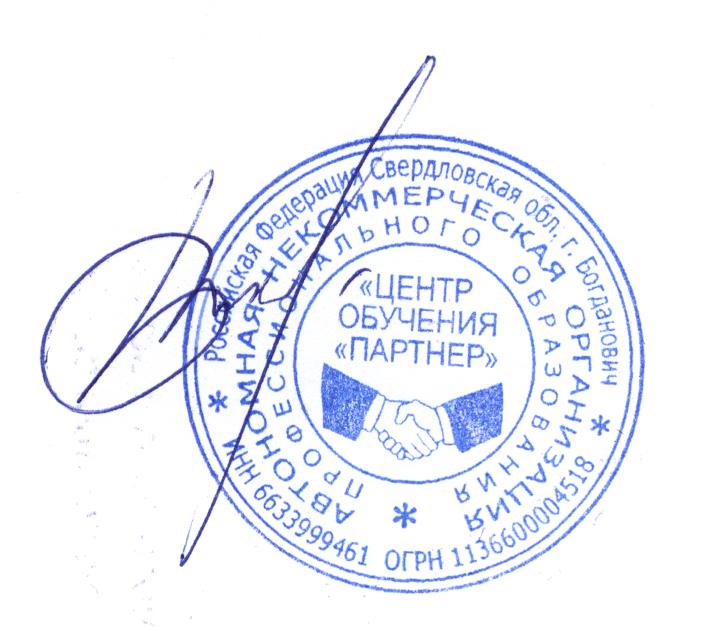 Диплом о профессиональной переподготовке преподавателя 6624 12226392 от 26.10.2020г. Центр обучения "Партнер"Диплом о среднем профессиональном образовании. АК № 1035676 от 26.05.2005г. Екатеринбургский автомобильно-дорожный колледж. "Техническое обслуживание и ремонт автомобильного транспорта"Совместитель,  Договор № 9 от 01.07.2018г